Памятка пешеходу по безопасности на дорогеПешеходы могут ходить по тротуарам или пешеходным дорожкам, а при их отсутствии – по обочине. В городе нужно придерживаться правой стороны тротуара, а загородом идти навстречу движущемуся транспорту, чтобы людихорошо видели встречные машины и заранее могли отойти в сторону.Дорогу можно переходить в трех местах: по пешеходному переходу (надземному, подземному или наземному) на перекрестках по линии тротуаров или обочин при отсутствии пешеходных переходов и перекрестков – на участках без разделительной полосы и ограждений, где дорога хорошо просматривается в обе стороны.Дорогу можно переходить только на зеленый сигнал светофора. Прежде чем начать переход дороги на нерегулируемом перекрестке, необходимо посмотреть налево и убедиться в безопасности, дойти до середины, посмотреть направо и закончить переход.При приближении транспортных средств, с включенным синим проблесковым маячком, пешеходы должны воздержаться от перехода  проезжей части.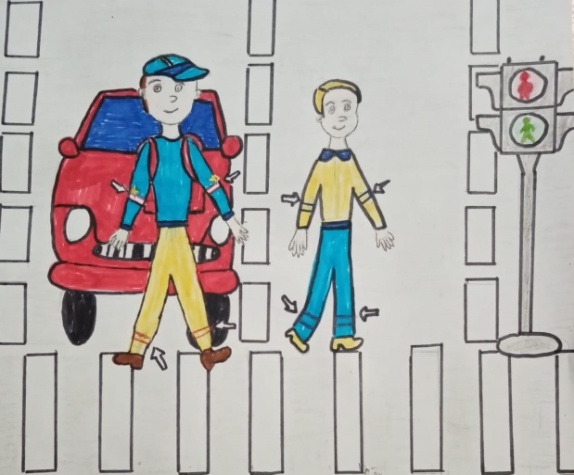 ЮИД «Светофорчики»